Året 2020 - udnævnt til Naturens år af DR - har været bemærkelsesværdigt på mange måder. Covid-19 har gjort, hvad vi aldrig selv kunne – fået en masse mennesker ud i naturen på godt og ondt. Uden tvivl har det slidt på naturen og givet forstyrrelser, men har også fået mange til at se, at der er muligheder og skønne oplevelser i naturen. Der har været mange interessante fugleobservationer i DOF Københavns område. Om det skyldes de mange, der har været ude og se på fugle eller en tilfældighed, er vel næppe til at sige, men det ændrer ikke ved, at det har været et spændende år. Slagfalk, dværggås, buskrørsanger, gråsejler, alpesejler, lundsanger, lille gulben, terekklire, dværghejre, bare for at nævne nogle af de mere sjældne arter.Bestyrelsen har i 2020 haft udfordringer med interne mødeaktiviteter og har måttet bruge anderledes metoder som fx web-møder (ligesom alle andre). Der er udsendt 3 nyhedsbreve i 2020 til de medlemmer, der har ønsket dette.I stedet for informationsmøde for nye medlemmer i 2020 er der udsendt velkomst brev med tilsvarende oplysninger.Mødevirksomhed:Vi har afholdt månedlige (minus juli) møder i bestyrelsen selvom det har været anderledes og med sprit her og der, altså afhængig af, hvad Corona-restriktionerne har givet af muligheder. Generalforsamlingen i 2020 foregik i august med ½ års forsinkelse i forhold til vedtægterne. Det årlige møde med Naturstyrelsen foregik som udendørs møde med afspritning og afstand. Bestyrelsen deltog i de anderledes repræsentantskabsmøder, fuldt virtuelt i april, og delvis i november, hvor det var fordelt på tre adresser og hvor DOF København deltog i Roskilde-samlingen.Deltaget i temamøde om stormflodssikring af København og Hvidovre. Ikke afsluttet. Bestyrelsen har i 2020 bestået af 7 medlemmer og 1 suppleant. Bestyrelsen er uændret siden 2019 med følgende sammensætning:Formand Ingelise Aarøe Petersen, næstformand Tue Brix, kasserer Frands Jensen, sekretær Alice Nørhede, Torben Dyhrberg, David B. Collinge, Ole Vesterlund, Ask Emil Brix Selmer (suppleant). 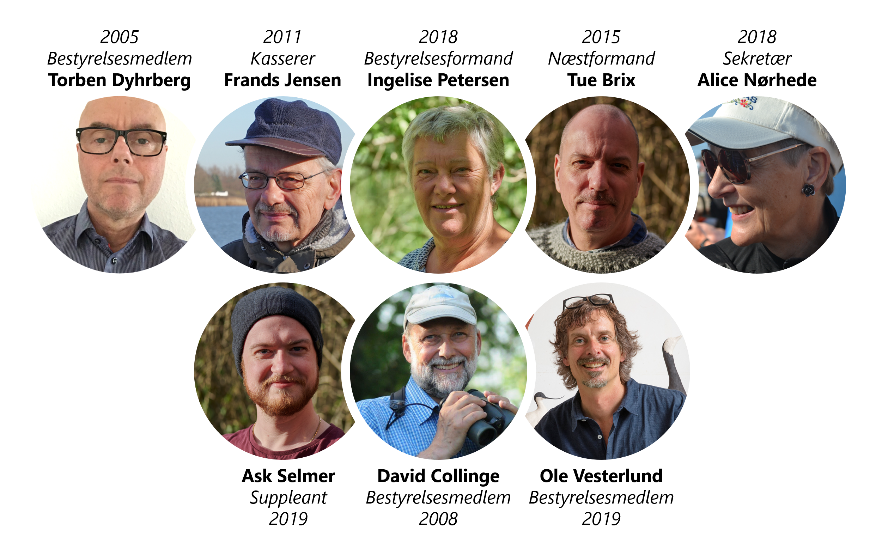 I forsøget på at opfylde DOF Københavns formål, har desuden følgende aktiviteter været afviklet i 2020:Formidling af fugleoplevelser i naturenØrnens dag i februar, hvor vi deltog to steder. Vestamager ved Syd-tårnet og Jyllinge Havn ved Roskilde Fjord. Det var som vanligt gode oplevelser med mange interesserede. Sommer i vores natur, som del af Naturen år. Vi deltog med tre arrangementer under lidt svære forhold. Vind og vejr var imod os sammen med forsamlingsbegrænsning mm. Men de tre planlagte ture i Amager Naturpark blev gennemført for de fremmødte.Medlemmer af bestyrelsen samt andre medlemmer har været aktive i lokalområder efter invitation fra forskellige organisationer. F.eks. har der været afholdt foredrag om fugle og redekassebygning på lokal skole, gennemført lokale fugleture for udvalgte grupper, foredrag om havens fugle, fugleture med Hjerteforeningen og kommuneinitiativet ”Hold Hjernen Frisk”. DOF Travels ture fremgår af deres rapport. Det har været meget begrænset med ture i 2020. Både storture, busture og småture har været stærkt påvirket af Corona. Udbuddet har været stort, men gennemførelsen har været stærkt reduceret.Indsamling og udbredelse af viden om fugleDer er gennemført enkelte fuglekurser, men desværre blev 3 planlagte kurser aflyst. Vadefuglekursus v. Klaus Malling. Weekend-kursus inkl. fugletur til relevant fuglelokalitet / 10 deltagere.Trækfuglekursus v. Jan Kiel. 10 x 2 timers kursus inkl. fugleture til relevant fuglelokalitet / 18 deltagere Rovfuglekursus v. Klaus Malling Olsen. Weekendkursus inkl. fugleture til relevant fuglelokalitet / 17 deltagere.Der er afholdt følgende foredrag: Kim Skelmose: Havørne- og GPS-projektHans Harrestrup Andersen: Den 6. masseudryddelseDavid Collinge: Fuglekigning i Nordengland med afstikker til SkotlandBeskyttelse af fugle og forbedring af deres levesteder NPU er DOF Københavns lokale udvalg, der tager sig af sager, der har en tydelig indflydelse på områdets natur og fugle. Uddybende rapport fra NPU længere nede i beretningen.Vi har modtaget fugleoptællingsrapporter fra caretaker-gruppen på Vestamager. I rapporterne beskrives bl.a. ynglefuglenes status i de beskrevne perioder, og mødet med Naturstyrelsen tog i 2020 udgangspunkt i rapporterne. Fra Roskilde-området har vi modtaget en spændende rapport om fuglelivet på øerne i Roskilde Fjord.DOF København har igen i 2020 støttet mursejler-projektet ”Hjælp Mursejlerne”. Projektet har til formål at hjælpe mursejlerne med bosteder i form af opsatte redekasser. Der har i 2020 været problemer for projektlederen at få opsat redekasserne, men indtil nu er der opsat 18 kasser i Tårnby på vandtårn og skole. I efteråret er der opsat 41 kasser i København. Kasserne sættes typisk op på skoler og i boligforeninger, der er interesserede. Der er ligeledes opsat kasser i kirketårne på Vesterbro og der forventes at komme flere kirker med i 2021.DOF København følger tæt med i udviklingen af den verserende sag om bevaring af Amager Fælled. Der er stærke meninger i spil af både økonomisk og politisk art. Et fint stykke nyopstået natur tæt placeret på en myldrende storby, noget ganske enestående.  Medlemmernes deltagelse i foreningens arbejde – lidt tal.DOF København har været med i Boligbirding og vi fortsætter i 2021.DOF København har 1096 observatører i DOFbasen med samlet 363.473 observationer; en stigning på ca. 120.000 fra 2019.Der er 1062 lokaliteter i området med Vallensbæk & Ishøj, Ølsemagle revle og Klydesøområdet med flest indberetninger.Bestyrelsen har givet økonomisk støtte til Danish Birder Award Der er givet støtte til 2 personer i form af PICA-legat.DOF København har i 2019 modtaget støtte fra Friluftsrådet til afvikling af en bedstemødre-børnebørn-familie-fugledag på Vestamager, som skulle afholdes i 2020, men nu udsat til måske 2021.Medlemstal Vi havde 5493 medlemmer ved udgangen af 2020; en stigning på 695 i forholdt til ultimo 2019.I året har der været 342 udmeldteDOF København Facebook-gruppe har 866 medlemmer; en stigning på 300 i forhold til 2019.Hjemmesiden har det ikke helt så godt – kun relativt få ser med der og har bedt om nyhedsbrev.Ingelise AarøeBeretninger fra lokalgrupperÅrsberetning fra DOF Travel 2020.DOF Travel er et udvalg under DOF København. DOF Travel har til formål at arrangere småture, busture, weekendture samt rejser til hvor som helst i verden for DOF`s medlemmer. Alt dette gennemførtes i 2020 af en stab på 40 frivillige turledere, der er i stand til at dække de mange ønsker.2020 blev et markant anderledes år, idet den verdensomspændende Corona-virus satte en stopper for næsten alle vores turaktiviteter. Enkelte småture og en bustur blev det til, før pandemien fra midten af marts satte en stopper for de fleste af vore ture. I september, hvor smittekurven var faldet for en stund, blev der atter gennemført en bustur. Af de 8 busture, der var planlagt, blev således kun 2 gennemført. Rejseaktiviteten gik også helt i sort. Med undtagelse af en Goa-tur i januar samt en NV Indien-tur i februar blev resten af turene enten aflyst eller udskudt et år eller to. Efterspørgslen på storturene har ellers været tilfredsstillende, og de fleste ture i 2020 var allerede udsolgte. Tendensen er stadig, at vi arrangerer flere storture med færre deltagere. Hermed er vi i stand til at yde en bedre service overfor DOF´s medlemmer. Hjemmesiden er under stadig udvikling, og betalingssystemet for turene kører upåklageligt.I 2020 har DOF Travel haft en markant vigende omsætning, hvilket betyder, at DOF Travel ikke er i stand til at yde de sædvanlige økonomiske bidrag til Fugleværnsfonden samt internationalt fuglebeskyttelsesarbejde. DOF Travel fonden, der samarbejder med Internationalt udvalg, repræsenteres af Jon Fjeldså, Alex Rosendal, Stig Jensen, Flemming Pagh Jensen samt fra DOF Travel Frands E. Jensen.Årets turledersymposium nåede lige inden nedlukningen at blive afholdt i Skåne. Lyngby Turistfart, som vi stadig samarbejder med, stod for kørslen til de velkendte skånske områder. Turlederne, tirsdagsvagter samt medlemmer af københavnsbestyrelsen blev som vanligt orienteret om udvalgets arbejde, og en række aktuelle emner blev debatteret over kaffe og kager på den hyggelige Sjöbo Kaffestuga. Her blev middagen også indtaget. Efter mødet viste John Speich fotos fra en nyligt overstået tur i NØ Indien.Udvalgets "backinggroup", tirsdagsvagten, består af Merete Crone, Ingelise Aarøe Petersen, Dorrit Krabbe, Inger Filipsen og Frands E. Jensen (ansvarlig). Morten Rasmussen fungerer som tilkaldevagt. Da Søren Sørensen har forladt tirsdagsvagten, kan vi i stedet byde Hans Henrik Schou velkommen i gruppen. Udvalget består pt. af Leon Berthou, Frands E. Jensen, Peter Lafrenz, Morten Rasmussen, Stefan Stürup samt Ingelise Aarøe Petersen.Efter mange år har Søren Sørensen og John Speich forladt udvalget for at give plads til yngre kræfter. I stedet kan vi byde Mikkel Holck og Tue Brix velkommen til.DOF Københavnsafdelingen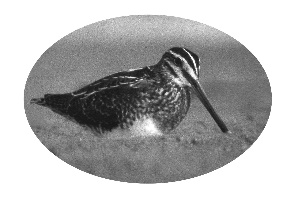 Køge LokalgruppeÅrsberetning for 2020LokalgruppenGruppen fungerer selvstændigt under Lokalafdelingen for Københavnsområdet med ansvar for den tildelte pulje og afvikling af egne arrangementer.Gruppen består af Gitte og Allan Kruse, Mogens Samuelsen, Bjarne Bo Jensen, Henning Skjelborg, Helge Hansen og Marta Bagoly Grun. Vi fører en logbog, hvor alle vore aktiviteter er registreret. TureVi skulle have afholdt 11 ture (3-8 timers varighed) i lokalområdet med Henning, Søren Mygind, Bjarne, Marta, Gitte og Allan som turledere. Deltagerantallet var mellem 6 - 35. Ud af de 11 planlagte ture, var vi nødt til at aflyse 4 på grund af corona restriktionerne.Vi havde deltaget i projektet Naturens År for Køge Kommune ved en tur for alle til Ølsemagle Revle med 10 deltagere. Det er 5. år i træk, at vi har vandrefalk på Køge kirke. Desværre endnu uden yngleresultat på trods af den fine yngleplatform.AftenarrangementerVi har planlagt 6 aftenarrangementer i årets løb: -  3 fototeknik arrangementer ved Bjarne – et af dem aflyst pga. corona-  Punkttælling ved Thomas Vikstrøm – aflyst pga. corona-  Fuglenes Vidunderlige verden ved Bjarne-  Fotoaften - vis dine billeder ved Allan – aflyst pga. coronaSom noget nyt, har Bjarne arrangeret fototeknik aftenmøder. Det er en skam, at vi har måttet aflyse – gruppen kom godt fra start med flere interesserede fotografer, og vi håber at kunne fortsætte senere, når verden bliver åben igen.GenereltVi har afholdt 4 gruppemøder i år. På møderne diskuterer vi vores programmer og hvordan vi kan få flere deltagere til vores ture. Evt. andre måder at reklamere for vores arrangementer på.Vi har været med i gruppens 17 årige liv og prøver at holde begejstringen oppe.Vi synes, at vi har et godt socialt sammenhold og vores arrangementer er meget ”nede på jorden”, hvor alle kan være med og hvor der altid er plads til nybegyndere og dumme spørgsmål. På vores aftenarrangementer møder vi mange medlemmer, der kommer langvejs fra. Mål for 2021Målet for 2021 er at holde det samme aktivitetsniveau, og tiltrække flere nye medlemmer.Det ser dog lidt sort ud for tiden, vi har allerede måtte aflyse en ørnetur med bus til Skåne, fugleturen i januar og to aftenarrangementer. Det ene om Socotra, det andet om birding i  England.Køge Lokalgruppen v/ Marta Bagoly GrunKøgeSeniorudvalgetÅrsberetning 2020Ved årsskiftet bestod Seniorudvalget af Tage Stampe, Grethe Wenzell, Pamela Bartholomeusz, Jan Christian Mollerup, Ib Sørensen, Joan Klausen (nyt medlem), Bjarne Andersen og Niels Mathiassen (kontaktforbindelse til DOF København og kasserer). Vi har ved årsskiftet taget afsked med Poul Reib og Jesper Tendal, som begge har ønsket at aftræde. Udvalget planlagde allerede ultimo 2019 at gennemføre 3 flerdagsture: Den obligatoriske vintertur til Skåne i februar, en længe ønsket tur til Østjylland i april med base i Skanderborg (vel forberedt ved en forudgående grundig rekognosceringstur) og endelig en tur til Sydfyn, Ærø og Langeland med base i Svendborg i september.  Skåneturen blev særdeles vellykket gennemført, hvorimod COVID 19 spolerede resten af programmet.Vore syv planlagte én dags ture med bus til destinationer på Sjælland og i Skåne måtte i takt med de mange restriktioner naturligvis ligeledes aflyses.Økonomisk har vi ikke lidt nogen synderlig overlast ud over tabet af 2000 kr. ikke refunderet depositum fra Vandrehjem. Til gengæld er alle medlemmernes forudbetalte indskud returneret.Ture med privatbiler led samme kranke skæbne efterhånden som forsamlingsforbuddet blev strammet.  Foredragene i Vanløse Kulturhus, som normalt kan mønstre 80 – 100 tilhørere, blev også ramt af COVID 19. Vi nåede kun at afholde møderne i januar og februar, hvorefter det anvendte lokale (Herupsalen) blev lukket som uegnet pga. manglende udluftningsmuligheder. Det i Vanløse tilhørende cafeteria trådte hjælpsomt til og tilbød sig som lokalemulighed, desværre uden at komme i funktion.Tilbage er nu kun at håbe på, at tilslutningen til vore arrangementer og ture stadig er intakt, når COVID 19 har sluppet sit tag i os. De manglende møder er et tab for os, idet det normalt flotte fremmøde giver os nye rekrutteringsmuligheder for egne ture, udvidelse af tilhørsforholdet til DOF København og tilknytning til rigtig mange gode foredragsholdere og ikke mindst udbygning af de sociale kontakter blandt seniorerne.Vi havde igen i 2020 fået løfte om et tilskud på 8000 kr. fra DOF København til yderligere forbedring af foredragsaktiviteterne. Midlerne kom ikke rigtig i brug i år, men afventer nu bedre tider.Poul Reibs ”svendestykke” Seniorudvalget og Grågæssenes udklækning kan 5. maj 2021 fejre 25 år jubilæum. Lokalet er på plads, så tilbage er kun at vente i spænding på COVID 19’s forsvinden.Vort medlemsblad ” Grågåsen” har nu eksisteret i snart to år i bedste velgående som elektronisk udgave og er blevet vel modtages af ca. 200 Grågæs, direkte på mail og kan samtidig læses på DOF Københavns hjemmeside af alle interesserede og inspirere til øget interesse for naturen og fuglelivet. Den gamle redaktør Poul Reib har også her trukket sig tilbage og overladt posten til Grethe Wenzell.Ved årsskiftet har Seniorudvalget udskiftet Danske Bank med Merkur Andelskasse for at tilgodese DOF Københavns ønske om fælles bankforbindelse.Elsebeth Glusted er udtrådt af Repræsentantskabet og der er endnu ikke fundet en afløser i vore rækkerNiels MathiassenSeniorudvalget Januar 2021 Årsberetning for Naturpolitisk Udvalg og kommunerepræsentanterne 20202020 blev af Danmarks Radio udnævnt som ”Naturens år”. Dette kom i den grad til at passe, da pandemien lukkede ned for mange oplevelsesmuligheder og folk i stedet strømmede ud i naturen som aldrig før. Det kan ikke undgå at medføre forstyrrelse af fuglelivet. På den anden side øges forståelsen for naturens sårbarhed også, når rekordmange tilbringer nætter i naturen i de mange sheltere eller møder DOFs mange kompetente fuglekiggere på trækstederne.Naturen holdt ikke lukket, og truslerne imod fugleliv og anden natur gjorde heller ikke. Heller ikke selv om nogle offentlige forvaltninger kørte i nedsat tempo, og mange møder blev udskudt eller afholdt under særlige omstændigheder. God fornøjelse med læsningen.John Frisenvænge, 21. februar 2021.UdvalgetNaturpolitisk Udvalg har i 2020 bestået af Alice Nørhede, Grete Sonne, Inge Christiansen, John Frisenvænge, Hans Harrestrup Andersen, Lars Nørgaard Andersen, og Torben Dyhrberg. Alice Nørhede udtrådte af udvalget i slutningen af august, og vi er således 6 medlemmer i starten af 2021.Naturpolitisk Udvalg arbejder decentralt, så hvert udvalgsmedlem håndterer indkommen post vedrørende bestemte kommuner. Hvis udvalgsmedlemmet ikke selv er kommunerepræsentant i den pågældende kommune, kontaktes denne for at afgøre om, og hvordan der skal tages affære. Sagerne kan derpå ignoreres, håndteres af kommunerepræsentanten alene eller håndteres af NPU-medlemmet og kommunerepræsentanten i fællesskab.På udvalgsmøderne drøftes større sager i fællesskab. Desuden får udvalgets medlemmer en orientering om, hvad der i øvrigt er foregået lokalt i de enkelte kommuner. Tilsvarende bliver udvalget holdt orienteret om aktiviteter i de brugerråd, bestyrelser med videre, hvor DOF er repræsenteret.Mødeaktiviteten har som al anden aktivitet i foreningen været nedsat pga. Covid-19 pandemien. Ikke alle i udvalget er fortrolige med digitale møder, så vi har holdt os til at mødes i de perioder, hvor dette blev anset for forsvarligt, samt kommunikation via mail. Der blev gennemført møder den 9/1, 9/3 (lige inden nedlukningen!), og så efter en lang pause igen 20/8 og 11/11.Alice færdiggjorde arbejdet med udarbejdelse af et nyt kommissorium for udvalget, og dette udkast er sendt til drøftelse i bestyrelsen.Kommunerepræsentanter og grønne rådDe grønne råds valgperioder er i reglen sammenfaldende med kommunalbestyrelserne. DOF har i nogle kommuner fast sæde i rådene og skal ”blot” oplyse hvem vi har udpeget. I andre kommuner er der valghandlinger, og der skal vi deltage for at blive repræsenteret. Derfor er vi p.t. ikke repræsenteret i bl.a. Rødovre og Ballerup kommuners grønne råd.Vi har fået nye kommunerepræsentanter i Solrød, Ballerup og Furesø kommuner. Tak for indsatsen til Axel Frederik Møller (Solrød) og Anders Tvevad (Furesø). Pladsen i Ballerup Kommune har midlertidigt været varetaget af Torben Dyhrberg fra NPU, som vil støtte den nye repræsentant. Vi mangler fortsat en lokal repræsentant i Ishøj Kommune. Rollen varetages foreløbig i samarbejde mellem Knud Flensted og René Rantzau. René ”passer” Brøndby og Vallenbæk og færdes meget i hele Strandparken. Mangel på en fastboende kommunerepræsentant i Ishøj Kommune er uheldigt, da vi dermed er afskåret fra medlemsskab af kommunens grønne råd. Ishøj kommune er beliggenhedskommune for væsentlige fugleområder i Strandparken og varetager samtidig naturadministrationen for Vallensbæk Kommune. Øvrig repræsentation.Naturpolitisk Udvalg repræsenterer DOF i en række råd og brugergrupper. Generelt har aktiviteten i disse fora været nedsat i 2020. Der er dog afholdt en del særligt digitale møder rundt omkring. Det forventes, at forholdene gradvist bliver mere normale fra foråret 2021.På grund af møderestriktioner er der ikke afholdt fællesmøde med kommunerepræsentanterne i 2020. Det overvejes, om der kan holdes et møde i 2021, evt. med mulighed for både fysisk og elektronisk deltagelse.I september holdt vi dialogmøde med Naturstyrelsen Hovedstaden. Møderne skal afholdes årligt i forlængelse af aftalerne mellem DOF og Miljøministeren. Denne gang foregik mødet under åben himmel på Naturcenter Vestamager. Vi fik ros for vores fugletællinger, der dokumenterer effekten af Naturstyrelsens naturforvaltningstiltag. Til gengæld har vores caretakere et godt samarbejde med styrelsen om hvordan man bedst tilgodeser fuglelivet. Flere af vores kommunerepræsentanter har meldt sig som kontaktpersoner til Friluftsrådet (kredsrepræsentanter). Der er dog meget begrænset interesse for at deltage aktivt, da rådet af mange ses som en lobbyorganisation for friluftsaktiviteter og –faciliteter. I 2021 ændrer Friluftsrådet struktur for sit lokale arbejde. Der oprettes således ”lokale friluftsråd” med en større rolle til de enkelte medlemsforeninger end hidtil. Det er blandt andet planen at oprette tidsbegrænsede temagrupper med deltagelse af repræsentanter for de foreninger, som er interesserede i de enkelte temaer. Derved vil DOF også kunne få større indflydelse, da vi ikke skal vælges til en kredsbestyrelse for at blive involveret. Betrængte byfugleStorbyens trængte mursejlere fik i 2020 hjælp fra DOF København, idet Jesper Toft fik opsat mange redekasser, som bestyrelsen har sponsoreret. Mursejlere og svaler bliver stadig oftere hjemløse i forbindelse med renovering af bygninger. Det gik også ud over en af de sidste bysvalekolonier på Frederiksberg. Strandparken ved Køge BugtStrandparken ved Køge Bugt er fortsat ramme om konflikter imellem fuglebeskyttelse, rekreativ udnyttelse og planer om nye anlæg. Sejlads på søerne går ud over rastende vandfugle om vinteren, og om sommeren udgør forstyrrelse nær koloni-øerne en trussel mod ynglesuccesen for måger og terner. Foruden kajakker o.lign. er en særligt forstyrrende færdselsform den nye ”folkedille”, SUPen.  Fuglene reagerer særlig kraftigt på de stående roere. I 2020 prøvede 3 par sorthovedet måge at yngle, men uden held. Ifølge vores dygtige ”caretaker” i området René Rantzau havde alle arter ”de dårligste resultater i rigtig mange år” – både hættemåge, stormmåge splitterne. Kolonien i Holmesø er med undtagelse af Sprogø den eneste tilbageværende koloni af splitterne øst for Storebælt.Der har dog været konstruktiv dialog mellem DOF og Ishøj Kommune, som er sekretariat for både Strandparken I/S, der ejer og driver området. En medvirkende årsag er, at Strandparken I/S har ansat en biolog og dermed har fået større fokus på naturkvalitet. Dette har blandt andet resulteret i mere målrettet naturpleje i området.I starten af året bragte vi forstyrrelse af rastende fugle op på et møde, hvor vi talte for at der skulle indføres færdselsrestriktioner for sejlere. DOF var repræsenteret ved René Rantzau og Knud Flensted. Der er i år opsat skilte som gør opmærksom på forbud mod sejlads i yngletiden, hvilket ikke forhindrer lystfiskere i at sejle rundt om øerne i både med el-motor.I marts sendte DN, DOF og Friluftsrådet et brev til selskabets bestyrelse, hvor vi efterlyste sejladsfporbud i Jægersø og Lille Vejlesø i vinterhalvåret.Et andet problem er forstyrrelse af rastende og ynglende fugle på strandengen ved Store Vejleås udløb på grænsen mellem Ishøj og Vallensbæk Kommuner. Der er planer om etablering af stier samt om at flytte fodboldbaner tættere på vådområdet. Begge dele frygtes at føre til hyppig opskræmning af fugle. Der er samtidig givet tilladelse til at ”træne” nye para-glidere på græsset inden de går på vandet. Sådanne 5-6 stykker i luften på græsset tømmer også området for fugle…Endelig har Strandparkens beliggenhedskommuner fået ændret den overordnede planlægning så, der kan etableres forskellige former for nye faciliteter i området. Med risiko for ”tivolisering” og øget færdsel af folk, der ikke primært kommer for at nyde naturen. I november 2020 var vi sammen med DN indbudt til virtuelt møde om visionerne. Til alt held har man i det mindste samlet løjerne, hvor der i forvejen er bygningskomplekser.Ishøj Kommune har siden 2018 fået tilladelse af Naturstyrelsen til jagt på skarver med henblik på at skræmme disse bort fra udløbet af Store Vejleå. Formålet er at beskytte opgang af en bestand af Aborrer med særlige tilpasninger til brakvand. Endelig er der udført en del træfældning, bl.a. ved Jægersø, hvor det er gået ud over træer, som var yngleplads for omkring 30 par råger.Amager FælledDenne Københavns Kommunes største naturpolitiske sag i flere årtier fortsatte i 2020. Sagen har ført til mobilisering af mange grupper og enkeltpersoner. Sagen er i bund og grund politisk, idet det handler om, hvorvidt politikerne kan ”slippe afsted med” at betragte naturområder som ”reservekapital” til fremtidigt byggeri. DOF er naturligvis modstander af, at man kan ophæve fredninger, da dette vil undergrave et vigtigt naturbeskyttelsesredskab. Området har en stor rekreativ betydning og mange brugere. Det giver samtidig fine muligheder for at opleve natur og fugleliv tæt på Københavns centrum. DOF København har været repræsenteret ved flere møder – såvel internt blandt modstandere af byggeriet som med projektmagerne. Et DOF-medlem har desuden holdt fugleture i området, og DOF har været repræsenteret ved demonstrationer og fakkeltog.I 2020 blev byggeplanerne konkrete, og samtidig blev der udført tekniske forundersøgelser. Sidstnævnte ikke uden modstand, blandt andet pga. tidspunktet i starten af yngletiden. By og Havn (bygherre) forsøgte at komme kritikken i møde ved at invitere til ”dialogmøder” med foreninger og aktive borgere. Det er dog svært at bygge bro over så fundamentalt forskellige standpunkter. Vi har sammen med andre foreninger fået præsenteret byggeplanerne, og vi har haft lejlighed til at give vores holdning til kende. Sideløbende med byggesagen kører en ny fredningssag, så det gamle byggefelt ”Strandengen” igen kan blive fredet. Københavns Kommunes og By og Havns ønske om tilladelse til at lave en asfalteret og belyst sti igennem naturområdet har forsinket fredningssagen. Stien skal ”betjene” beboerne i det nye kvarter, og den vil i givet fald forringe netop det område, som ellers var blevet ”reddet” fra bebyggelse.Aflandshage vindmølleparkPlaner om opstilling af 63 havvindmøller i et område mellem Køge/Stevns og Falsterbo har igennem hele 2020 været omfattet af miljøundersøgelser. Der har været stille om sagen, hvor vi i slutningen af 2019 udtrykte bekymring over nærheden til den vigtige fugletrækrute. Der bliver nok at se til, når miljørapporten kommer i høring. VestamagerLokalafdelingens største og vigtigste naturområde har nærmest en fast plads på udvalgsmødernes dagsorden. Vores caretakergruppe har også i 2020 gennemført ynglefugletællinger og bidraget med gode forslag til Naturstyrelsens naturforvaltning i området. Som i tidligere år har vi brugt meget tid på planer om etablering af bygningsværker, bådebroer mv. finansieret i regi af Naturpark Amager. DOF er repræsenteret i naturparkrådet. Anlæggene skal godkendes af Fredningsnævnet. To af forslagene blev til vores lettelse forkastet, fordi nævnet anså ændringerne for at være for vidtgående. Naturstyrelsen har anket afgørelsen. I januar 2021 har vi sendt kommentarer til ankenævnet.SydamagerNaturplejen på Kofoeds Enge og Aflandshage giver fortsat anledning til diskussion. Lars Nørgaard Andersen har været i kontakt med Naturstyrelsen omkring afgræsningen af Kofoeds Enge, der måske er for intens. På Aflandshage har omfanget af kratrydning i forbindelse med et naturprojekt overrasket nogen.  SaltholmKonflikten og sagerne omkring Saltholmejerlavets ulovlige færdselsrestriktioner fortsatte på lavt blus. En noget pudsig hændelse var, da man i kølvandet på epidemien opsatte skilt på havnen om at øen var helt lukket pga. smittefare. Den omvendte verden i forhold til 1700-tallet, hvor den var karantænestation. Da skiltet havde været i avisen, blev det pillet ned igen. Det hed sig siden, at man havde ønsket at beskytte de sidste medlemmer af de gamle Saltholmslægter, som nu er godt oppe i årene.Løst og fast fra de 25 kommunerI det følgende refereres sager som NPU har fået kendskab til. Hvis der ikke nævnes noget, er det ikke nødvendigvis ensbetydende med at der ikke er foregået noget i kommunen, men kun at NPU ikke er blevet involveret. Fra enkelte kommuner har vi modtaget beretninger, som medtages ordret.AlbertslundBallerup: På grund af udskiftning af kommunerepræsentant omkring tidspunktet for den sidste valghandling har DOF ikke været repræsenteret i kommunens grønne råd i de senere år. Der forventes at blive indkaldt til nyvalg efter kommunalvalget i november 2021. BrøndbyNPU har ikke kendskab til noget særligt ud over nævnt under Strandparken (Holmesø).DragørKommmunen har bl.a. klimasikring og diger på dagsordenen. I Kongelunden forsøgte havørneparret for tredje år i træk at yngle, men lige som sidste år uden held. EgedalEt projekt med vandløbsrestaurering ved Tipperup Å ser meget lovende ud. Det samme gør et projekt for Jonstrup Å, som e kendt for forekomst af bl.a. bjergvipstjert og vandstær.Mindre positivt er, at man i en sag fra Veksø har givet tilladelse til ”regulering” af grågæs på en mark, tilsyneladende uden at forsøge andre afvægemidler først.FrederiksbergNaturen i kommunen er ganske velbeskyttet, og der er blandt andet en træpolitik med målsætning om bevarelse af gamle træer. Kommunen planlægger som befæstet bykommune tiltag til at håndtere regnvand fra skybrud. Herunder også i projekterne omkring Sankt Jørgens Sø. Kommunens grønne råd overvejes ændret til et Aganda-råd med større fokus på miljø og livsstil, hvilket kan svække natur-fokus.FuresøDN har påklaget en tillladelse til flyvning med veteranfly på Flyvestation Værløse. Det er af hensyn til fuglelivet forbudt at flyve med modelfly inden for 150 m fra Bringe Mose, og veteranfly er næppe mindre forstyrrende…Der eksisterer en intern arbejdsdeling, så Anders Tvevad har fungeret som kommunerepræsentant for Farum-delen af den sammenlagte kommune, mens Jan Smidt er kontaktperson i forhold til den tidligere Værløse Kommune. Anders blev i efteråret afløst af Thomas Vikstrøm.Thomas har i efteråret indsendt et høringssvar til regionens råstofplan, hvori han protesterede mod udpegningen af et graveområde i Stavnsholtkilen ved Bregnerød. Også Furesø Kommune har protesteret og vil nu indlede en fredningssag for området.GentofteÅrsberetning fra Thomas Vikstrøm:Jeg synes, det er værd at nævne den fortsatte kamp mod Miljøstyrelsens lemfældige håndtering af Natura 2000, som den fortsatte sag om Gentofte Sø & Insulinmosen er et godt billede på. Kort fortalt lagde styrelsen i en revision af udpegningsgrundlagene i efteråret 2019 op til, at naturtypen hængesæk skulle fjernes fra lokalitetens udpegningsgrundlag. Hængesæk forekommer her først og fremmest på holmene i søen, og udpegningen er nok den vigtigste baggrund for kommunens efterhånden fine pleje af holmene, der bl.a. har betydet genindvandring af vibe efter 40 års fravær som ynglefugl. Jeg fik da også både DN Gentofte, Gentofte Sogns Grundejerforening (landets største) og ikke mindst Gentofte Kommune med på en skarp protest i et høringssvar til styrelsens forslag. Miljøstyrelsen har endnu ikke her i januar 2021 taget stilling til høringssvarene fra efteråret 2019, og i 2020 udsendte styrelsen tilmed en ny basisanalyse baseret på dens egen endnu ikke vedtagne revision af udpegningsgrundlaget, dvs. at hængesæk ikke var med i basisanalysen. Aldeles skandaløst, og jeg har atter klaget med støtte fra de andre nævnte interessenter, stadig uden at få andet svar, end at styrelsen arbejder på sagen. Det er en helt og aldeles uacceptabel håndtering af Natura 2000 fra Miljøstyrelsens side, og spørgsmålet er, hvor mange steder i landet, man opdager, hvad der foregår!?GladsaxeNPU har ikke kendskab til nogen særlige sager i denne kommune. Knud Flensted varetager på fortrinlig vis fuglenes tarv i det grønne råd og over for kommunen. Kommunen har fokus på biodiversitet, og der er blandt andet iværksat helårsgræsning med Konik-heste i Høje Gladsaxe Park.GlostrupGlostrup kommune fik på DOFs initiativ en plejeplan for Ejby mose i 2018. Der kom nu ikke meget med om fuglene, kun 1½ linje. Vores repræsentant, Peter Godtfredsen, sendte ellers et længere forslag til tekst om fuglene til kommunen. Senest i sommeren 2020 opfordrede han kommunen til at opprioritere fuglene i plejeplanen. Han plæderede ligeledes for, at gartner-personalet blev uddannet i biodiversitet, ligesom større ændringer i bevoksninger og andre lignende tiltag bør aftales på forhånd med kommunens biolog.Hun har foreslået, at de sammen reviderer plejeplanen til 2. version.Et af de gennemførte tiltag er forsøg på at forbedre vandkvaliteten ved at reducere arealet med åkander. I 2020 er der foretaget slåning af åkander under vandlinjen for 3. år i træk.  Resultatet er ikke til kommunebiologens tilfredshed. Der gøres nok et sidste forsøg i 2021 (4. år). GreveGreve kommune har igangsat naturforbedrende projekter. På Olsbæk Eng er der skabt et naturområde med en sø, en bakke, paddevandhuller + boardwalk og der kommer rekreative tiltag i form af borde bænke + fitnessredskaber. 7. klasse har fulgt projektet og vil lave formidling. Der kommer en kvægfold med to kvier og en ko i en Indhegning. Det er en nyskabelse med dyrehold i et parcelhusområde. Formålet med dyreholdet er at få jorden udpint og få mere slid og tuedannelser, så der kommer en større biodiversitet. Der kommer også en blomstereng og 100 forskellige frugttræer i området.Der arbejdes desuden på at etablere stenrev ud for kysten, bl.a. ved Mosede Fort.HerlevNPU har ikke kendskab til noget særligt.HvidovreHvidovre Kommune er begyndt at holde møderne i det grønne råd virtuelt. Blandt de få væsentlige sager er problemer med fiskedød i en gammel grusgravssø (Rebæk Sø). Ynglefuglene har i flere år også haft dårlige ynglevilkår, og de har været tilfælde af fugledød i varme sommerperioder. Nu skal søens miljøtilstand undersøges nærmere.Høje-TaastrupKommunerepræsentanten oplyser, at der ikke er sket noget bemærkelsesværdigt i kommunen i 2020.IshøjNPU har ikke kendskab til noget særligt ud over hvad der er nævnt under Strandparken.KøbenhavnForuden de ovenfor nævnte større sager kan nævnes den fortsatte proces med at finde afløb for overskydende regnvand ved at inddrage Sankt Jørgens Sø. Vi deltager i en følgegruppe.I Nordhavnen har DOF repræsentation i en lokal gruppe, Nordhavns Naturvenner, som forsøger at få større dele af området udlagt til naturpark.Ved årsskiftet er der høring om planerne for Lynetteholm, sæde for Københavns byggeboom de næste 30 år. Der er også visioner om et større naturområde i tilknytning til projektet. Den sag skal vi nok høre mere til.På Nordamager er der i en tidsbegrænset periode åbnet for adgang til de opfyldte arealer på den sydlige del af ”Benzinøen”, Prøvestenen.DOF har også i 2020 været repræsenteret i midlertidige parkbrugerråd, hvor vi har foreslået opsætning af fuglekasser og andre fuglevenlige tiltag. Det drejer sig aktuelt om Ørstedparken.I Amager Strandpark er DOF repræsenteret i et fast parkbrugerråd, der mødes 1-2 gange årligt. Der er efter vores opfordring indkøbt og opsat redekasser flere steder i Amager Strandpark.  Utterslev Mose er som et af kommunens største naturområder ofte genstand for sager. I 2020 har det blandt andet drejet sig om nye stiforløb og informationsskilte. KøgeÅrsberetning fra Bjarne Bo Jensen:Der har ikke været de store aktiviteter i Køge, men vi har fået etableret et regelmæssigt samarbejde med DN og lystfiskerne. Baggrunden er naturligvis, at vi samlet set har større styrke end enkeltvis.Det blev tydeliggjort ved etableringen af Naturrådet i Køge, hvor jeg repræsenterer DOF.Vi har holdt flere møder, for at diskutere prioriteringen af indsatsen i Køge Kommune, og ud fra det formuleret fælles agendapunkter til møder i Naturrådet.Vi har valgt at prioritere tre områder.Naturpleje i Valore MoseNaturpleje på Ølsemagle RevleOvervågning af §3 områder.Revlen er naturligvis et vigtigt område, og vi arbejder sammen med NST (Naturstyrelsen) omkring fåregræsning (bekæmpelse af rynket rose), så græsningen ikke kommer til at skade mere end at gavne.Desuden er vi i dialog med NST, om etablering af kvæggræsning på et stykke af revlen, for at se, hvordan det muligvis kan have en gavnlig effekt f.eks. for vadefugle f.eks. bekkasiner i træktiden.I forbindelse med kystsikringsdæmningen forsøger vi, at hindre, at der bliver gangsti/cykelsti i den sydlige del af Revlen, da den sydligste lagune er velbesøgt af andefugle og vadefugle i træktiden, men vil, hvis der bliver adgang på vestsiden af strandsøen blive udsat for kontinuert forstyrrelse.Løse hunde på Sydstranden, Nordstranden og Revlen er et stort problem, der her i COVID-19 tiden er blevet endnu større.Vi arbejder med kommunen om at få opsat skilte, der ud over at pointere det lovgivningsmæssige, via oplysning, også appellerer til hundeejernes samvittighed.LejreÅrsberetning fra Hans Harrestrup Andersen:Regulering af jagt på råger er drøftet i Grønt Råd. Rågen er totalfredet iflg. EU´s fuglebeskyttelsesdirektiv men kan ”reguleres”, såfremt den skønnes at være til fare for menneskets sundhed. Smitte fra råge til mennesket er aldrig påvist. Miljøstyrelsens vildtkonsulent anbefaler regulering, da fuglenes larm i kolonierne anses for at udgøre en psykisk belastning for de omkringboende, herunder skoler og andre institutioner etc. Regulering kan bl.a.  foregå via jagt, beskæring af redetræer og nedtagning af reder.En klimaplan for kommunen er drøftet. En samlet redegørelse afventes.Lejre og Køges kommuners Naturråd, bestående af 13 organisationer incl. DOF, har fremsendt anbefalinger til folketinget, herunder at arealer omfattet af naturbeskyttelseslovens § 3 fritages for ejendomsskat.  Lyngby-TaarbaekNPU har ikke kendskab til noget særligt.RoskildeNPU har ikke kendskab til noget særligt.RødovreBortset fra en sag om en campingplads har der ikke været noget af interesse i Rødovre Kommune.SolrødSolrød Kommune har med bistand af det grønne råd udarbejdet en naturkvalitetsplan, som er anden generation for kommunen. Planen giver overblik over naturværdierne i kommunen og gennemgår kritisk den hidtidige naturplejeindsats. Der er ligeledes målsætninger for indsatsen frem til 2024. Et fint og gennemarbejdet dokument.StevnsÅrsberetning fra Thomas W. Johansen:Ligesom det øvrige del af samfundet, så har året i Stevns Kommune også været præget af corona nedlukning. Der har således ikke været møder i Grønt Råd, ligesom der ikke har været megen dialog mellem Stevns Kommune og DOF.I Stevns Kommune er fokus i år (- og formentlig også fremadrettet) på Tryggevælde Ådal. Der er mange interessenter. Udover et kludetæppe af lodsejere der skal være enige i tiltag adskillige foreninger og organisationer. Fra nogle af disse foreninger, især Ådalens venner, er der et stort fokus på botanik. Og DOF Stevns (mig 😊) har gentagende gange påpeget vigtigheden i ikke i blinde, at forvalte ift. botanik, men sikre sig, at der ikke er anden væsentlig natur der bliver ofret i botanikkens tegn.Stevns Kommune har et stort fokus på turisme. Dette fokus er særligt bekymrende ift. Tryggevælde Ådal. Her har Stevns Kommune sat sig for at Tryggevælde Ådal skal være en ”Naturpark” – i den forbindelse har kommunen set sig lun på Friluftsrådets ”Naturpark-koncept”.  Dette ses af mange (især politikkerne i Stevns Kommune) som en mulighed for at skabe øget naturturisme. En af sagerne i 2020 har netop gået på naturturisme i ådalen. En for-høring om tilladelse af erhvervsmæssig kanosejlads på Tryggevælde Å. Her har DOF gjort sin mening til kende: DOF Stevns mener ikke, at der bør være erhvervsmæssig kanosejlads i Tryggevælde Å. Den sejlads der er i dag, er rimelig begrænset til lokale lodsejere, der sejler i den nedre del af åen. Med hensyn til Friluftsrådets Naturpark koncept, så er der ti kriterier, som skal opfyldes. Selv ved opfyldelse af alle ti kriterier, er der efter min mening intet, der er afgørende for, at naturen i Tryggevælde Ådal forbedres – tværtimod, kan naturen forringes inden for en opfyldelse af de ti punkter. Fremtiden for ådalen ser ikke alt for lys ud.At Stevns Kommune anser projektet om en naturpark som et turismeprojekt bekræftes af referatet fra det seneste møde i teknik om miljø (9/2-21). På trods af et stort antal indsigelser fra alle grønne organisationer (mig bekendt), har T&M valgt, at der første skal gives tilladelse til erhvervsmæssig kanosejlads når Naturpark Trykkevælde Ådal er længere fremme/planlagt. Altså, at der skal gives tilladelse! Dette ligger i fin forlængelse af Stevns Kommunes planer for turisme for Stevns Klint. Her er planerne om et besøgscenter ned i Boesdal Kalkbrud langt fremme i processen. Årets gode nyhed fra Stevns er fredningen af Stevns Klint. Fredningen så dog længe ud til at blive en kæmpe fuser for naturen. Fredningsnævnet valgte, at gå videre med en fredning, der primært fredede et stiforløb og den lodrette klinteprofil. Fredningssagen blev i sin tid igangsat af Danmarks Naturfredningsforening (DN). Fredningsforslaget blev stillet af Stevns Kommune og DN i fællesskab. Under hele arbejdet med fredningssagen har DN og DOF Stevns været i tæt dialog. DOF har således haft en væsentlig indflydelse på det endelige fredningsforslag. Her har vore fokus særligt været at få en 25 meter dyrkningsfri bramme langs hele klinten og sætte en stopper for flyvning med paraglider. DOF var blandt flere grønne organisationer, der indklagede fredningsnævnets afgørelse til Miljø- og Fødevareklagenævnet (tidligere Naturklagenævnet). Og efter en lang behandlingstid, kom afgørelsen endelig her i januar 2021. Miljø- og Fødevareklagenævnet omgjorde Fredningsnævnets afgørelse, og inkluderede en 25 meters dyrkningsfri zone langs hele klintekanten (med enkelte undtagelser). Desværre lod de en kæmpe kattelem stå åben for flyvning med paraglider – og lod den endelige beslutning være op til Stevns Kommune ☹. Men alt i alt en dejlig ende på et langt forløb.TårnbyIntet ud over hvad der er nævnt under Vestamager og Saltholm. VallensbækNPU har ikke kendskab til noget særligt udover hvad der er nævnt under Strandparken.Årsberetning fra Nationalpark Skjoldungernes LandNATURPLEJENationalparken har i 2020 gennemført otte naturplejeprojekter med ekstensiv afgræsning ellerrydning af uønsket træopvækst i tæt samarbejde med private lodsejere. Det omfatter et størregræsningsprojekt på Bognæs, hvor ca. 50 hektar strandenge, overdrev og ekstensive græsarealer erblevet indhegnet og nu plejes med afgræsning af galloways-kreaturer året rundt. Desuden er dergennemført naturplejeprojekter ved Selsø Sø og Slot, Skrivernæbbet, Østskoven og GundsømagleVig – det sidste projekt i tæt samarbejde med Roskilde Kommune.FORVALTNINGSPLANER FOR TRUEDE ARTERNationalparken har i 2019/2020 fået udarbejdet forvaltningsplaner for 20 truede plantearter iNationalparken. Det omfatter bl.a. arter som Blåtoppet Kohvede, Eng-troldurt og Vibefedt.Forvaltningsplanerne er udarbejdet af konsulentfirmaet Aglaja. Som opfølgning blev der i dettidlige efterår slået hø på et lille areal nord for Særløse Overdrev for at pleje en af landets sidstebestande af Blåtoppet Kohvede. I de kommende år vil der være fokus på at følge op på flere afforvaltningsplanerne i samarbejde med lodsejerne.GENOPRETNING AF STENREVI 2020 lykkedes det at få finansieringen af to stenrevsprojekter i Roskilde Fjord på plads. I juni2020 indgik Regeringen således en større politisk naturaftale med SF, Enhedslisten, Alternativet ogRadikale Venstre, hvor der bl.a. blev afsat midler til at genskabe stenrev i Roskilde Fjord. I denanledning var Miljøminister Lea Wermelin, Miljøordfører Mette Gjerskov (S) samt borgmestrenefor Lejre og Roskilde kommuner på besøg den 25. september, hvor de besigtigede de planlagtelokaliteter for de nye stenrev. Det er planen at genoprette et større stenrev ved Nørrerev samtetablere et formidlingsrev ved Veddelev, hvor børn og voksne med snorkel og dykkermaske kanopleve det rige dyre- og planteliv ved et stenrev.BESKYTTELSE AF FJORDENS YNGLEFUGLEIndsatsen i 2020 på og omkring Roskilde Fjord har i øvrigt især rettet sig mod fuglene. I samarbejdemed Naturstyrelsen og kommunerne er der opsat skilte på øer og holme, som formidleradgangsforbuddet i fuglenes yngleperiode.Flere af de ynglende fuglearter ved fjorden har været i tilbagegang gennem en lang årrække. En afårsagerne til denne tilbagegang er forekomst af prædatorer (især rotter og ræv) på øer og holme,som er særdeles vigtige ynglesteder for vandfuglene. Derfor er der igen i 2020 gennemført enbekæmpelse af prædatorer i et samarbejde med kommunerne, Naturstyrelsen og JagtforeningenJyllinge Holme. Bekæmpelsen ser ud til at have effekt – der er f.eks. konstateret et stort antalynglende fugle på Eskilsø, som igen i år har været fri for ræve. Endvidere har Nationalparkenbidraget økonomisk og med arbejdskraft til at gennemføre den årlige tælling af ynglefuglene vedfjorden.DOF København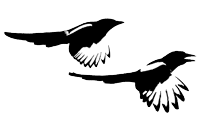 Årsberetning 2020